О проведении муниципального этапа профессионального конкурса «Воспитатель года Чувашии - 2024»В целях выявления, поддержки и поощрения творчески работающих педагогов, повышения социального статуса и престижа педагогического труда, распространения педагогического  опыта лучших педагогических работников, в рамках выполнения Плана мероприятий государственного задания Управления образования, молодежной политики, физической культуры и спорта администрации Батыревского МО на 2024 год п р и к а з ы в а ю:1. Провести муниципальный этап профессионального конкурса «Воспитатель года Чувашии – 2023» (далее – Конкурс) в период с 23 января по 16 февраля 2024 года:первый этап (в дошкольных образовательных организациях) – с 23 января по 1 февраля 2024 года; второй этап (муниципальный) – с 2 по 16 февраля 2024 года;2. Утвердить:порядок проведения Конкурса (приложение 1);состав организационного комитета Конкурса (приложение 2);смету расходов на проведение Конкурса (приложение 3).3. Назначить оператором и организационное сопровождение муниципального этапа профессионального конкурса «Воспитатель года Чувашии – 2024» ИМЦ управления образования, молодежной политики, физической культуры и спорта администрации Батыревского муниципального округа Чувашской республики.4. Рекомендовать руководителям образовательных учреждений Батыревского муниципального округа Чувашской Республики обеспечить участие педагогических работников образовательных учреждений, реализующих образовательные программы дошкольного образования, в Конкурсе.5. Контроль за исполнением настоящего приказа возложить на директора ИМЦ, управления образования, молодежной политики, физической культуры и спорта администрации Батыревского муниципального округа Чувашской Республики Ю.А. МироновуНачальник управления образования,молодежной политики, физической культуры и спорта                                              	            И.П. РубцоваПриложение №1 к приказу Управления образованияот 23.01.2024 г. № 37Порядок проведения профессионального конкурса«Воспитатель года Чувашии – 2024»Общие положенияНастоящий порядок определяет требования к оформлению и представлению конкурсных материалов, конкурсным мероприятиям, формированию состава жюри, процедуре определения лауреатов и победителей профессионального конкурса «Воспитатель года Чувашии-2024» (далее – Конкурс).Конкурс проводится в три этапа в соответствии с порядками проведения каждого этапа, разработанными ответственными исполнителями на каждом уровне:первый этап проводится образовательными организациями, реализующими образовательные программы дошкольного образования, и первичными профсоюзными организациями образовательных организаций в период с 23 января по 1 февраля 2024 года;второй этап (муниципальный) проводится органами управления образованием администраций муниципальных округов и городских округов Чувашской Республики и территориальными организациями Профессионального союза работников народного образования и науки Российской Федерации в период со 2 по 16 февраля 2024 года;третий этап (республиканский) проводится Министерством образования Чувашской Республики (далее – Минобразования Чувашии), бюджетным учреждением Чувашской Республики дополнительного профессионального образования «Чувашский республиканский институт образования» Министерства образования Чувашской Республики (далее – Чувашский республиканский институт образования), Чувашской республиканской организацией Профессионального союза работников народного образования и науки Российской Федерации в период с 6 по 22 марта 2024 года.Информация о Конкурсе размещается в информационно- телекоммуникационной сети «Интернет» на официальных сайте Управления образования, молодежной политики, физической культуры и спорта администрации Батыревского муниципального округа.Цели и задачи КонкурсаЦелью Конкурса является профессиональное и личностное развитие педагогов, работающих в образовательных организациях Батыревского МО Чувашской Республики, реализующих программы дошкольного образования; выявление и поддержка лучших педагогических работников дошкольных образовательных организаций, представление и распространение успешных педагогических практик в области дошкольного образования.Основными задачами Конкурса являются: создание для педагогических работников дошкольных образовательных организаций условий и стимулов к развитию творческой инициативы, профессиональному совершенствованию;демонстрация широкой общественности достижений педагогических работников дошкольных образовательных организаций;популяризация и повышение престижа профессии;выявление и распространение педагогических практик дошкольного образования, получивших признание профессионального сообщества.Условия участия, требования к документам и материаламУчастниками Конкурса (на всех этапах) являются педагогические работники образовательных организаций (воспитатель, старший воспитатель, музыкальный руководитель, инструктор по физической культуре) со стажем педагогической работы не менее 3 лет, являющиеся гражданами Российской Федерации, работающие в образовательных организациях, реализующих образовательные программы дошкольного образования и осуществляющие по основной должности (без учета совмещения) образовательную деятельность с детьми дошкольного возраста на территории Чувашской Республики.Участниками муниципального (второго) этапа Конкурса являются победители (первого) этапа Конкурса.Образовательные учреждения Батыревского муниципального округа (далее – Заявители) направляют в оргкомитет Конкурса следующие документы и материалы:представление по форме (приложение № 1);выписку из протокола заседания жюри первого этапа конкурса за подписью руководителя образовательного учреждения;личное заявление кандидата (приложение № 2);информационную карту (приложение № 3).Прием документов и материалов осуществляется в папке, срок до 01 февраля 2024 года в кабинет №6 на первом этаже управления образования.Подробные вопросы по Конкурсу можно уточнить по тел. 883532-62666 Антонова Татьяна Леонидовна. Кандидат не допускается к участию в Конкурсе в случаях, если он (кандидат):не является педагогическим работником образовательной организации, реализующей образовательную программу дошкольного образования (лица, замещающие должности руководителей к участию в Конкурсе не допускаются);представил неполный перечень документов;был победителем или участником заключительного третьего (республиканского) этапа Конкурса, в течение трёх лет предшествующих Конкурсу 2024 года;выявлены несоответствия документов, а также содержащихся в них сведений требованиям к их оформлению;заявка на участие в Конкурсе поступила позже установленного срока;формат представленных материалов не соответствует требованиям, указанным в настоящем Порядке.Управление образования Батыревского муниципального округа подводит итоги регистрации кандидатов на участие в Конкурсе и формирует списочный состав конкурсантов.Материалы, представляемые на Конкурс, не возвращаются и могут быть использованы для публикаций в СМИ и при подготовке учебно-методических материалов Конкурса.Конкурсные мероприятия республиканского этапа КонкурсаМуниципальный этап Конкурса проходит в два тура.Отборочные процедуры (конкурсные испытания) первого очного тураПервый очный тур Конкурса включает два конкурсных испытания: «Педагогическое мероприятие с детьми», «Моя педагогическая находка».Конкурсное испытание «Педагогическое мероприятие с детьми»Цель конкурсного испытания: демонстрация конкурсантом профессиональных компетенций в области проектирования, организации и реализации различных видов развивающей деятельности дошкольников.Формат проведения конкурсного испытания: педагогическое мероприятие с детьми в образовательной организации дошкольного образования, утверждённой Оргкомитетом Конкурса в качестве площадки проведения.Организационная схема конкурсного испытания: возраст детей (группа) и последовательность выступлений определяются жеребьёвкой. Тему занятия определяет конкурсант самостоятельно, но в соответствии с возрастом детей, определённых жеребьёвкой. Конкурсное испытание проводится 13 февраля 2024года на базе МАДОУ «Батыревский детский сад «Сказка», в первую половину дня.Регламент конкурсного испытания: 20 минут. В случае несоблюдения конкурсантом регламента проведения педагогического мероприятия (более 20 минут), члены экспертной группы покидают место проведения.Порядок оценивания конкурсного испытания: оценивание конкурсного испытания осуществляется в очном режиме. Оценка фиксируется членом экспертной комиссии в оценочной ведомости. Оценивание производится по 5 критериям. Критерии не равнозначны и имеют разное выражение в баллах, каждый критерий раскрывается через совокупность показателей. Каждый показатель оценивается по шкале от 0 до 3 баллов, где 0 баллов – «показатель не проявлен», 1 балл – «показатель проявлен незначительно», 2 балла – «показатель проявлен, но не в полной мере», 3 балла – «показатель проявлен в полной мере». Максимальная оценка за конкурсное испытание «Педагогическое мероприятие с детьми» - 87 баллов.Критерии	и	показатели	оценки	конкурсного	испытания	«Педагогическое мероприятие с детьми»Конкурсное испытание «Моя педагогическая находка»Цель конкурсного испытания: демонстрация конкурсантом наиболее значимого в его деятельности способа, метода или приёма обучения, воспитания и развития детей дошкольного возраста.Формат проведения конкурсного испытания: выступление конкурсанта, демонстрирующее элемент профессиональной деятельности, который он позиционирует как свою педагогическую находку. Выступление конкурсанта может сопровождаться презентацией или видеофрагментами. Конкурсное испытание проводится 13 февраля 2024года на базе МАДОУ «Батыревский детский сад «Сказка», во вторую половину дня.Регламент проведения конкурсного испытания – 15 минут (выступление конкурсанта – 10 минут, ответы на вопросы жюри – 5 минут).Порядок оценивания конкурсного испытания: оценивание конкурсного испытания осуществляется в очном режиме. Оценка фиксируется членом экспертной комиссии в оценочной ведомости. Оценивание производится по 2 критериям. Критерии не равнозначны и имеют разное выражение в баллах, каждый критерий раскрывается через совокупность показателей. Каждый показатель оценивается по шкале от 0 до 3 баллов, где 0 баллов – «показатель не проявлен», 1 балл – «показатель проявлен незначительно», 2 балла – «показатель проявлен, но не в полной мере», 3 балла – «показатель проявлен в полной мере».Максимальная оценка за конкурсное испытание «Моя педагогическая находка» - 48 баллов.Критерии и показатели оценки конкурсного испытания «Моя педагогическая находка» ​Отборочные процедуры (конкурсные испытания) второго очного тураВторой (очный) тур Конкурса включает два конкурсных испытания: «Мастерская педагога», «Педагогические дебаты». В конкурсных испытаниях второго очного тура принимают участие 4(5) лауреатов Конкурса, определившихся по итогам первого очного тура.Конкурсное испытание «Мастерская педагога»Цель конкурсного испытания: демонстрация лауреатом Конкурса собственной педагогической разработки (технологии, метода, способа, приёма или средства), используемой в профессиональной деятельности, а также компетенций в области презентации и передачи личного педагогического опыта.Формат проведения конкурсного испытания: мастер-класс с использованием элементов профессиональной деятельности (приёмы, методы, технологии обучения и развития детей дошкольного возраста), демонстрирующий систему работы педагога, её оригинальность, эффективность и тиражируемость.Организационная схема конкурсного испытания: тему, форму проведения мастер- класса (тренинговая игра, деловая имитационная игра, моделирование, мастерская, творческая лаборатория, воркшоп и др.), наличие фокус-группы и её количественный состав конкурсанты определяют самостоятельно. Последовательность выступлений лауреатов определяются жеребьёвкой. Конкурсное испытание проводится 14 февраля 2024 года на базе МАДОУ «Батыревский детский сад «Сказка», начало в 9.00 дня.Регламент конкурсного испытания – до 15 минут (выступление конкурсанта – 10 минут, ответы на вопросы жюри – до 5 минут).Порядок оценивания конкурсного испытания: оценивание конкурсного испытания осуществляется в очном режиме. Оценка фиксируется членом экспертной комиссии в оценочной ведомости. Оценивание производится по 6 критериям. Критерии не равнозначны и имеют разное выражение в баллах, каждый критерий раскрывается через совокупность показателей. Каждый показатель оценивается по шкале от 0 до 3 баллов, где 0 баллов – «показатель не проявлен», 1 балл – «показатель проявлен незначительно», 2 балла – «показатель проявлен, но не в полной мере», 3 балла – «показатель проявлен в полной мере».Максимальная оценка за конкурсное испытание «Мастерская педагога» - 111 баллов.Критерии и показатели оценки конкурсного испытания «Мастерская педагога»Конкурсное испытание «Педагогические дебаты»Цель конкурсного испытания: демонстрация лауреатами профессионального кругозора и навыков публичного выступления, умения грамотно, аргументированно и содержательно вести конструктивный диалог в ситуации профессионального общения.Формат конкурсного испытания: публичные дебаты – обмен мнениями, обсуждение вопросов, актуальных для дошкольного образования. Ход дебатов регулируется модератором (ведущим). Темы дебатов доводятся до сведения конкурсантов после объявления призёров конкурса. Конкурсное испытание проводится 14 февраля 2024 года на базе МАДОУ «Батыревский детский сад «Сказка», в 11.00.Регламент проведения конкурсного мероприятия – 60 минут. Порядок оценивания конкурсного испытания: оценивание конкурсного испытания осуществляется в очном режиме. Оценка фиксируется членом Большого жюри в оценочной ведомости. Оценивание производится по 3 критериям. Критерии не равнозначны и имеют разное выражение в баллах, каждый критерий раскрывается через совокупность показателей. Каждый показатель оценивается по шкале от 0 до 3 баллов, где 0 баллов – «показатель не проявлен», 1 балл – «показатель проявлен незначительно», 2 балла – «показатель проявлен, но не в полной мере», 3 балла – «показатель проявлен в полной мере».Максимальная оценка за конкурсное испытание «Педагогические дебаты» - 33балла.Критерии и показатели оценки конкурсного испытания «Педагогические дебаты»Порядок проведения отборочных процедур и определения победителейПосле окончания каждого конкурсного испытания счетная комиссия производит подсчет баллов, выставленных каждому участнику каждым членом жюри. Алгоритм подсчета количества баллов, полученных каждым участником конкурса, включает следующие этапы:по итогам второго очного тура конкурсанту выставляется оценка, представляющая собой среднее арифметическое баллов за конкурсные испытания, начисленных ему экспертами (членами жюри) второго очного тура.Пять конкурсантов, набравших наибольшее количество баллов по сумме результатов первого очного тура, объявляются лауреатами муниципального этапа республиканского конкурса «Воспитатель года Чувашии-2024» и становятся участниками второго очного тура заключительного этапа Конкурса.Участник, набравший наибольшее количество баллов по сумме результатов всех туров заключительного этапа Конкурса, объявляется победителем муниципального этапа республиканского конкурса «Воспитатель года Чувашии-2024».Жюри КонкурсаДля оценивания конкурсных мероприятий формируется состав жюри:В состав жюри Конкурса входят педагогические работники, осуществляющие педагогическую и (или) научно-педагогическую работу в образовательных организациях, реализующих программы дошкольного образования, образовательных организациях; победитель предыдущих Конкурсов.Жюри оценивает выполнение конкурсных мероприятий в баллах в соответствии с критериями в разделе IV настоящего Порядка. По каждому конкурсному мероприятию члены жюри заполняют оценочные ведомости и передают их в счетную комиссию.Члены жюри обязаны соблюдать настоящий Порядок, регламент работы жюри, голосовать индивидуально, не пропускать заседания без уважительной причины.Для проведения жеребьевки, подготовки сводных оценочных ведомостей по результатам выполнения участниками заключительного этапа Конкурса конкурсных заданий, организации подсчета баллов, набранных участниками заключительного этапа Конкурса в конкурсных мероприятиях.Оценочные ведомости архивируются и могут быть использованы для разрешения конфликтов и/или протестов против нарушения настоящего Порядка.Награждение победителя и лауреатов муниципального этапа КонкурсаОбъявление победителя и награждение участников Конкурса проводится на церемонии торжественного закрытия Конкурса.Все участники Конкурса награждаются памятными дипломами учредителей Конкурса.Победителю Конкурса учреждается денежное поощрение.Приложение 1В Оргкомитет муниципального этапапрофессионального конкурса «Воспитатель года Чувашии – 2024»представление.(наименование образовательного учреждения)выдвигают 	(фамилия, имя, отчество участника Конкурса)победителя 	(название этапа Конкурса)на участие в муниципальном этапе профессионального конкурса «Воспитатель года Чувашии – 2024.Руководитель Заявителя 	(фамилия,	имя,	отчество	руководителя	образовательного учреждения)М.П.М.П.Приложение 2В Оргкомитет муниципального этапапрофессионального конкурса «Воспитатель года Чувашии – 2024»заявление.Я, 	,(фамилия, имя, отчество)даю согласие на:« 	» 	2024 год		/	Приложение 3Информационная карта участникамуниципального этапа профессионального конкурса«Воспитатель года Чувашии – 2024»Приложение №2 к приказу Управления образованияот 23.01.2024 г. № 37Составорганизационного комитета муниципального этапа конкурса «Воспитатель года Чувашии - 2024»№Критерии№ПоказателиБаллы1.Реализация содержания в соответствии с ФГОС ДО, ФОП ДО1.1Обеспечивает соответствие содержания занятия ФГОС ДО, ФОП ДО0-31.Реализация содержания в соответствии с ФГОС ДО, ФОП ДО1.2Обеспечивает соответствие содержания возрастным особенностям воспитанников0-31.Реализация содержания в соответствии с ФГОС ДО, ФОП ДО1.3Выстраивает педагогическое мероприятие в соответствии с поставленными целями0-31.Реализация содержания в соответствии с ФГОС ДО, ФОП ДО1.4Создает условия для речевого/социально-коммуникативного/физического/художественно- эстетического развития воспитанников0-31.Реализация содержания в соответствии с ФГОС ДО, ФОП ДО1.5Реализует содержание на основе научно-обоснованных подходов0-32.Методические приемы решения педагогических задач2.1Использует приемы привлечения внимания воспитанников0-32.Методические приемы решения педагогических задач2.2Использует приемы удержания внимания воспитанников0-32.Методические приемы решения педагогических задач2.3Использует приемы поддержки инициативы воспитанников0-32.Методические приемы решения педагогических задач2.4Использует приемы поддержки самостоятельности воспитанников0-32.Методические приемы решения педагогических задач2.5Использует приемы стимулирования и поощрения воспитанников0-32.Методические приемы решения педагогических задач2.6Целесообразно применяет средства наглядности и ИКТ0-33.Организационная культура3.1Обеспечивает четкую структуру мероприятия0-33.Организационная культура3.2Мотивированно использует/не	использует раздаточный материал и ТСО0-33.Организационная культура3.3Зонирует пространство в соответствии с целями и задачами мероприятия и эффективно его использует0-33.Организационная культура3.4Соблюдает санитарно-гигиенические нормы ДО0-33.Организационная культура3.5Соблюдает регламент конкурсного испытания0-34.Речевая, коммуникативная культура, личностно-профессиональные качества4.1Устанавливает	эмоциональный контакт с воспитанниками0-34.Речевая, коммуникативная культура, личностно-профессиональные качества4.2Создает благоприятный психологический климат в работе с воспитанниками0-34.Речевая, коммуникативная культура, личностно-профессиональные качества4.3Соблюдает этические правила общения0-34.Речевая, коммуникативная культура, личностно-профессиональные качества4.4Не допускает речевых ошибок0-34.Речевая, коммуникативная культура, личностно-профессиональные качества4.5Удерживает в фокусе внимания всех воспитанников, участвующих в мероприятии0-34.Речевая, коммуникативная культура, личностно-профессиональные качества4.6Четко, понятно, доступно формулирует вопросы и задания для воспитанников0-34.Речевая, коммуникативная культура, личностно-профессиональные качества4.7Демонстрирует эмоциональную устойчивость0-34.Речевая, коммуникативная культура, личностно-профессиональные качества4.8Демонстрирует	индивидуальный стиль профессиональной деятельности0-35.Рефлексивная культура (на этапе самоанализа)5.1Оценивает результативность проведенного мероприятия0-35.Рефлексивная культура (на этапе самоанализа)5.2Делает вывод о	 том, насколько	удалось реализовать цель и задачи мероприятия0-35.Рефлексивная культура (на этапе самоанализа)5.3Обосновывает корректировку (или отсутствие корректировки) плана мероприятия в соответствии с условиями его проведения0-35.Рефлексивная культура (на этапе самоанализа)5.4Оценивает эффективность своего взаимодействия с воспитанниками0-35.Рефлексивная культура (на этапе самоанализа)5.5Конкретно, точно и ясно отвечает на вопросы жюри0-3Итоговый балл0-87№Критерии№ПоказателиБаллы1.Методическая1.1Обосновывает	актуальность демонстрируемого0-3грамотностьспособа/метода/приема для своей педагогическойпрактики1.2Выявляет инновационную составляющую0-3демонстрируемого способа/метода/приема1.3Обозначает цели и планируемые результаты0-3Применения демонстрирующегоспособа/метода/приема1.4Выявляет развивающий потенциал0-3демонстрируемого способа/метода/приема1.5Представляет результативность демонстрируемого0-3способа/метода/приема1.6Демонстрирует знания в области педагогики и психологии0-31.7Демонстрирует	оригинальность решения педагогических задач0-31.8Демонстрирует	понимание мета и значения конкретного способа/метода/приема	в своей методической системе0-31.9Демонстрирует	возможность использования информационно-коммуникативные технологии (ИКТ) при решении своих педагогических задач0-32.Культура презентации2.1Представляет информацию целостно и структурированно, соблюдает регламент конкурсного испытания0-32.Культура презентации2.2Конкретно и полно отвечает на вопросы членов жюри0-32.Культура презентации2.3Использует оптимальные объем и содержание информации0-32.Культура презентации2.4Не допускает речевых ошибок0-32.Культура презентации2.5Вызывает профессиональный интерес аудитории0-32.Культура презентации2.6ИКТ помогают наиболее полно раскрыть тему, служат иллюстрацией к выступлению; оформление соответствует теме, не препятствует восприятию содержания0-32.Культура презентации2.7Демонстрирует ораторские качества и артистизм0-3Итоговый балл0-48№Критерии№ПоказателиБаллы1.Актуальность	и методическая обоснованность представленного1.1Обосновывает значимость демонстрируемого опыта для достижения целей дошкольного образования0-31.Актуальность	и методическая обоснованность представленного1.2Формирует цель и задачи демонстрируемого0-3опытаопытаопыта1.3Обосновывает педагогическую эффективность и результативность демонстрируемого опыта0-3опыта1.4Устанавливает связь демонстрируемого опыта с ФГОС ДО0-32.Образовательный потенциал мастер-класса2.1Акцентирует внимание	на ценностных, развивающих и воспитательных эффектах представляемого опыта0-32.Образовательный потенциал мастер-класса2.2Демонстрирует	результативность используемой технологии/методов/приемов0-32.Образовательный потенциал мастер-класса2.3Обозначает возможность тиражирования опыта в практике дошкольного образования0-32.Образовательный потенциал мастер-класса2.4Обозначает особенности реализации представляемого опыта0-32.Образовательный потенциал мастер-класса2.5Предлагает конкретные рекомендации	по использованию демонстрируемой технологии/методов/приемов0-32.Образовательный потенциал мастер-класса2.6Демонстрирует	широкий набор методов/приемов активизации профессиональной аудитории0-32.Образовательный потенциал мастер-класса2.7Демонстрирует комплексность применения технологий, методов, приемов, приемов решения поставленной в мастер-классе проблемы/задачи0-32.Образовательный потенциал мастер-класса2.8Вызывает профессиональный интерес аудитории0-32.Образовательный потенциал мастер-класса2.9Умение целесообразно и обоснованно использовать информационно-коммуникативные технологии (ИКТ), электронные образовательные и информационные ресурсы0-33.Информационная и коммуникативная культура3.1Демонстрирует умения в области передачи собственного опыта0-33.Информационная и коммуникативная культура3.2Использует оптимальные объемы и содержание информации0-33.Информационная и коммуникативная культура3.3.Использует различные способы структурирования и представления информации0-33.Информационная и коммуникативная культура3.4Демонстрирует	 умение сочетать интерактивные формы презентации педагогического опыта0-33.Информационная и коммуникативная культура3.5Точно и корректно использует профессиональную терминологию,	не допускает речевых ошибок0-33.Информационная и коммуникативная культура3.6Обеспечивает четкую структуру и хронометраж мастер-класса0-33.Информационная и коммуникативная культура3.7Оптимально использует ИКТ и средства наглядности0-33.Информационная и коммуникативная культура3.8Демонстрирует	навыки	публичного выступления и артистизм0-34.Обоснование выбора4.1Демонстрирует	самостоятельность и0-3Темы «Мастерская педагога» и убедительность сужденийпродуманность выбора темы мастерскойТемы «Мастерская педагога» и убедительность суждений4.2Демонстрирует связь выбранной темы со своей педагогической практикой0-3Темы «Мастерская педагога» и убедительность суждений4.3Научно	и практически обосновывает свои суждения0-3Темы «Мастерская педагога» и убедительность суждений4.4Умение анализировать мастер-класс для установления соответствия содержания, методов, и средств поставленным целям и задачам0-3Темы «Мастерская педагога» и убедительность суждений4.5Обосновывает педагогическую эффективность и результативность демонстрируемого опыта0-35.Аргументированность профессионально-личностной позиции по выбранной теме5.1Приводит достаточное количество аргументов для понимания собственной позиции по выбранной теме0-35.Аргументированность профессионально-личностной позиции по выбранной теме5.2Приводит аргументы, нацеленные непосредственно на обоснование собственной позиции по выбранной теме0-35.Аргументированность профессионально-личностной позиции по выбранной теме5.3Обозначает возможность тиражирования опыта в практике дошкольного образования0-35.Аргументированность профессионально-личностной позиции по выбранной теме5.4Аргументирует	результативность используемой технологии/методов/приемов0-35.Аргументированность профессионально-личностной позиции по выбранной теме5.5Предлагает конкретные рекомендации	по использованию	демонстрируемой технологии/методов/приемов0-35.Аргументированность профессионально-личностной позиции по выбранной теме5.6Четко обозначает приоритеты своей профессиональной деятельности0-36.Информационная и коммуникативная культура, личностные качества6.1Отвечает на вопросы конкретно, логично и содержательно0-36.Информационная и коммуникативная культура, личностные качества6.2Демонстрирует высокий уровень эрудиции0-36.Информационная и коммуникативная культура, личностные качества6.3Использует оптимальные объемы и содержание информации0-36.Информационная и коммуникативная культура, личностные качества6.4Точно и корректно использует профессиональную терминологию,	не допускает речевых ошибок0-36.Информационная и коммуникативная культура, личностные качества6.5Демонстрирует уверенность, способность к импровизации,	 психологическую устойчивость, соблюдает регламент конкурсного испытания0-3Итоговый балл0-111№Критерии№ПоказателиБаллы1.Ценностные ориентиры профессиональной деятельности1.1Демонстрирует	знание и понимание государственной политики в области дошкольного образования0-31.Ценностные ориентиры профессиональной деятельности1.2Четко излагает	профессионально-личностную позицию0-31.Ценностные ориентиры профессиональной деятельности1.3Демонстрирует современные тенденции развития дошкольного образования0-31.Ценностные ориентиры профессиональной деятельности1.4Демонстрирует готовность к профессиональному совершенствованию и личностному росту0-32.Умение вести профессиональный диалог2.1Демонстрирует	понимание обсуждаемых вопросов и свободное владение темой0-32.Умение вести профессиональный диалог2.2Удерживает тему обсуждения в фокусе внимания0-32.Умение вести профессиональный диалог2.3Выявляет проблему и предлагает конструктивные и реалистичные пути ее решения0-32.Умение вести профессиональный диалог2.4Опирается на психолого-педагогические знания и практический опыт, оперирует достоверными фактами0-33.Коммуникативная и речевая культура, личностные качества3.1Демонстрирует ораторские качества и артистизм0-33.Коммуникативная и речевая культура, личностные качества3.2Демонстрирует	стрессоустойчивость, уверенность в себе, готовность к импровизации0-33.Коммуникативная и речевая культура, личностные качества3.3.Соблюдает этические правила профессиональной коммуникации, грамотность речи0-3Итоговый балл0-33№Пункт согласияДА/НЕТ1.Участие	в	муниципальном	этапе	профессионального	конкурса«Воспитатель года Чувашии – 2024».2.Внесение сведений, указанных в информационной карте участника Конкурса, в базу данных об участниках Конкурса и использование, за исключением разделов №№ 8-9 («Контакты», «Документы») в некоммерческих целях для размещения в Интернете.3.Использование материалов, указанных в информационной карте участника Конкурса в буклетах и периодических изданиях с возможностью редакторской обработки.4.Использование иных материалов, представляемых на Конкурс для публикаций в СМИ и при подготовке учебно-методических материалов Конкурса.5.В соответствии с требованиями ст.9 Федерального закона от 27.07.2006№ 152-ФЗ (ред. от 21.07.2014) «О персональных данных» (с изм. и доп., вступ. в силу с 01.09.2015) подтверждаю свое согласие на обработку данных(фотопортрет 4х6 см)(фамилия) (имя, отчество)(фамилия) (имя, отчество)1. Общие сведения.1. Общие сведения.1. Общие сведения.Образовательное учреждениеОбразовательное учреждениеНаселенный пунктНаселенный пунктДата рождения (день, месяц, год)Дата рождения (день, месяц, год)Место рожденияМесто рождения2. Работа.2. Работа.2. Работа.Место	работы	(наименование образовательной организации, реализующей программы дошкольного образования в со- ответствии с уставом)Место	работы	(наименование образовательной организации, реализующей программы дошкольного образования в со- ответствии с уставом)Занимаемая должностьЗанимаемая должностьОбщий трудовой и педагогический стаж (полных лет на момент заполнения анкеты)Общий трудовой и педагогический стаж (полных лет на момент заполнения анкеты)В какой возрастной группе в настоящее время работаетВ какой возрастной группе в настоящее время работаетАттестационная категорияАттестационная категорияПочетные звания и награды (наименования и даты получения)Почетные звания и награды (наименования и даты получения)Послужной список (места и стаж работы за последние 5 лет)Послужной список (места и стаж работы за последние 5 лет)3. Образование.3. Образование.3. Образование.Название,	год	окончания	учреждения профессионального образования, факультетНазвание,	год	окончания	учреждения профессионального образования, факультетСпециальность, квалификация по дипломуДополнительное	профессиональное образование (за последние три года)Основные публикации (в т. ч. брошюры, книги)Авторские методы, приемы, технологии, разработанные участником Конкурса и внедренные в практику дошкольного образования4. Общественная деятельность.4. Общественная деятельность.Членство в Профсоюзе (наименование, дата вступления)Участие в других общественных организациях (наименование, направление деятельности и дата вступления)Участие	в	работе	методического объединенияУчастие в разработке и реализации муниципальных,	региональных, федеральных, международных программ и проектов (с указанием статуса участия)5. Досуг.5. Досуг.Хобби6. Контакты.6. Контакты.Рабочий адрес с индексомДомашний адрес с индексомРабочий телефон с междугородним кодомДомашний телефон с междугородним кодомМобильный	телефон	с	междугородним кодомРабочая электронная почтаЛичная электронная почтаАдрес личного сайта в ИнтернетеАдрес сайта образовательной организации, реализующей программы дошкольного образования в ИнтернетеАдрес(-а) в социальной(-ых) сети(-ях)7. Документы.7. Документы.Паспорт (серия, номер, кем и когда выдан)ИННСвидетельство	пенсионного	госу- дарственного страхования8. Профессиональные ценности.8. Профессиональные ценности.Педагогическое кредо участникаПочему нравится работать в образовательной организации, реализующей программы дошкольного образованияПрофессиональные и личностные ценности, наиболее близкие участникуВ	чем,	по	мнению	участника,	состоит основная миссия воспитателя9. Приложения.9. Приложения.Интересные сведения об участнике, не раскрытые предыдущими разделами (не более 500 слов).Интересные сведения об участнике, не раскрытые предыдущими разделами (не более 500 слов).Фотографии	предоставляются	в	электронном	виде	в	формате	JPG,	JPEG	с разрешением 300 точек на дюйм без уменьшения исходного размера.Подборка фотографий для публикации:1. Портрет участника Конкурса в вертикальном формате (формат файла: ipg или png, размер фотографии до 10МБ) размером не менее 100 х 150 мм. Задний фонФотографии	предоставляются	в	электронном	виде	в	формате	JPG,	JPEG	с разрешением 300 точек на дюйм без уменьшения исходного размера.Подборка фотографий для публикации:1. Портрет участника Конкурса в вертикальном формате (формат файла: ipg или png, размер фотографии до 10МБ) размером не менее 100 х 150 мм. Задний фонфотографии должен быть спокойный, неяркий, светло-бежевого, белого или светло- голубого цвета. Фотография крупным планом (бюстовый портрет), без цветов и других предметов, студийная. Одежда – строгий деловой стиль. Коллажи, обрезание фотографии по овалу не допускаются. Фото должно быть четким и сфокусированным.2. Жанровая фотография (образовательная деятельность с детьми, во время игр, прогулки, детских праздников и т. п.). Сюжетная фотография должна отражать совместную деятельность педагога и детей в зависимости от тематики конкурса. Необходимо избегать присутствия на фотографии лишних предметов, исключить фотографирование на фоне окна. Фотография должна быть композиционно выстроенной. Размер фото – не менее 100 х 150 мм. Фотография должна быть в цифровом виде, цветная. Участником представляются 4–5 сюжетных фотографий с одной и той-же небольшой группой обучающихся (от родителей детей требуется разрешение на публикацию фотографии).Материалы участника.Не публиковавшиеся ранее авторские статьи и разработки участника, которые он хотел бы опубликовать в средствах массовой информации.Представляется в электронном виде в формате DOC («*.doc») в количестве не более пяти.11. Подпись.Правильность сведений, представленных в информационной карте, подтверждаю:(подпись)	(фамилия, имя, отчество участника)«	» 	2024 г.Рубцова Ирина ПетровнаНачальник управления образования, молодежной политики, физической культуры и спорта администрации Батыревского муниципального округа Чувашской РеспубликиАнисимов Николай НиколаевичЗаместитель начальника управления образования, молодежной политики, физической культуры и спорта администрации Батыревского муниципального округа Чувашской РеспубликиМиронова Юлия АлексеевнаДиректор ИМЦ управления образования, молодежной политики, физической культуры и спорта администрации Батыревского муниципального округа Чувашской РеспубликиКаштанова Светлана АнатольевнаДиректор ЦДиК управления образования, молодежной политики, физической культуры и спорта администрации Батыревского муниципального округа Чувашской РеспубликиАнтонова Татьяна ЛеонидовнаГлавный специалист управления образования, молодежной политики, физической культуры и спорта администрации Батыревского муниципального округа Чувашской РеспубликиГоршкова Алёна АлександровнаЗаведующий МАДОУ «Батыревский детский сад «Сказка»НртинаНадежда ВалерьевнаЗаведующий МБДОУ «Сугутский детский сад «Родник»Елагина Светлана ГеннадьевнаПредседатель районной организации профсоюза работников народного образования и науки РФ (по согласованию)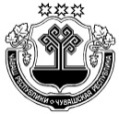 